Curriculum VitaeClinton D. BahlerAssistant professor of UrologyAdjunct Assistant Professor of Radiology and Imaging SciencesIndiana University School of Medicine535 Barnhill Dr, STE 420Indianapolis, IN  46202Tel: 317.944.3458Fax: 317.944.0174Cell: 317.313.5405 Email: cdbahler@iu.edu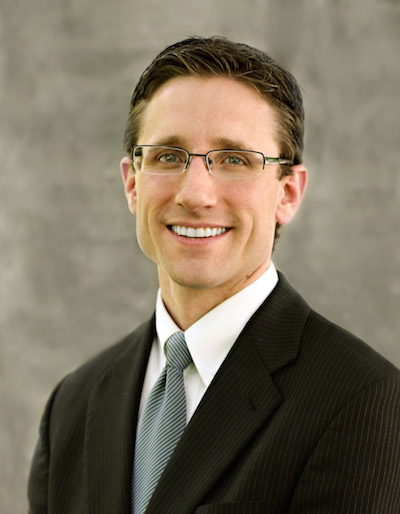 educationPost graduate medical traininghonors/ ServicePositionsGrANTSPublications(43)Publications,continuedPublications,continuedNOn-peer reviewed PublicationsPatenTsWebsite developmentinterestsMasters of Science, M.S., Clinical ResearchRegenstrief Institute, Inc.Indiana Clinical and Translational Sciences InstituteIndianapolis, Indiana, 2013-2015Doctorate of Medicine, M.D.Indiana University School of MedicineIndianapolis, Indiana, 2004-2008Bachelors of Science, B.S., Biomedical EngineeringPurdue UniversityWest Lafayette, Indiana 2000-2003Fellowship, minimally invasive surgery, UrologyIndiana University School of Medicine, 2013-2015Indianapolis, IndianaResidency, UrologyIndiana University School of Medicine, 2009-2013Indianapolis, IndianaInternship, general surgeryIndiana University School of Medicine, 2008-2009Indianapolis, IndianaCo-chair: Young Endourologist Group, Endourology Society, 2019-2022AUANews December 2017 article submission: Evaluating Kidney Volume Loss after Partial Nephrectomy: Comparing Immediate Postoperative to 6 Month Volume Loss Using Three-dimensional Modeling.AUA 2017 annual meeting (Boston) top session abstract: Evaluating Kidney Volume Loss after Partial Nephrectomy: Comparing Immediate Postoperative to 6 Month Volume Loss Using Three-dimensional Modeling.The Endourological Society Essay contest clinical category 3rd place prize, 2015World Congress of Endourology annual meeting, Top Clinical abstract award from more than 700 abstracts, Taiwan 2014John D. Silbar Resident Award, North Central Section of the American Urologic Association, 2013Gold Humanism Honors Society, resident award, Indiana University School of Medicine, 2013IU Health quality and education awards, first in medical resident award Indiana University, 2013Top laparoscopic resident nomination, Indiana University, Society of laparoendoscopic surgeons, 2013Janice M. Pascuzzi Scholarship for demonstrated excellence in compassionate care, Indiana University School of Medicine, 2007Gold Humanism Honors Society, medical student award,Indiana University School of Medicine, 2007Graduation with Highest Distinction Purdue University, 2003Top Interdisciplinary Engineering Student- Junior and Senior yearsPurdue University, 2002 and 2003Valedictorian Award, Tri-County HS, 2000Adjunct Assistant Professor of Radiology and Imaging SciencesIndiana University School of Medicine, 2019-presentSubsection Chief, UrologyVeterans Hospital, 2018-presentSubsection Chief, UrologyIU-Health North Hospital, 2017-presentAssistant Professor of UrologyIndiana University School of Medicine, July 2015-presentBiomedical EngineerCook, Inc, 1/2004-6/2004Biodistribution and Dosimetry of the Investigational PET Agent68Ga-P16-093 in Prostate Cancer PatientsApril 2019-June 2020 ($382,000)Principle Investigator: Mark Green, PhDRole- Co-investigator (FTE: 16%)Project Development Team within the CTSI NIH/NCRR Grant Number UL1TR001108.  May 2017-May 2019: $15,000Role- Principal investigatorCollaboration: Michael Koch, Jim Fletcher, Mark Green, Gary HutchinsIU Health Values: Investigating A Novel Modifiable Factor Affecting Renal Function After Partial Nephrectomy: Cortical Renorrhaphy. January 2016- January 2018: $50,000Role- Principal investigatorCollaboration: Bruce Molitoris, (Chief nephrology)CTSI-collaboration in translational research: “Real time targeted imaging of renal cell carcinoma using folate guided fluorescence.” January 2014- January 2015: $72,000.Role- Co-investigator.  PI- Chandru Sundaram, MDCollaboration: Phil Low, PhD, Department of Chemistry, Purdue UniversityBahler CD, Green M, Hutchins GD, Cheng L, Magers MJ, Fletcher J, Koch MO. Prostate Specific Membrane Antigen Targeted Positron Emission Tomography of Primary Prostate Cancer: Assessing Accuracy with Whole Mount Pathology. J Urol. 2020 Jan;203(1):92-99.Shatagopam K, Bahler CD, Sundaram CP. Renorrhaphy techniques and effect on renal function with robotic partial nephrectomy. World J Urol. 2019 Dec 2. doi: 10.1007/s00345-019-03033-w. [Epub ahead of print]Green MA, Hutchins GD, Bahler CD, Tann M, Mathias CJ, Territo W, Sims J,Polson H, Alexoff D, Eckelman WC, Kung HF, Fletcher JW. [(68)Ga]Ga-P16-093 as a PSMA-Targeted PET Radiopharmaceutical for Detection of Cancer: Initial Evaluation and Comparison with [(68)Ga]Ga-PSMA-11 in Prostate Cancer Patients Presenting with Biochemical Recurrence. Mol Imaging Biol. 2019 Aug 19. [Epub ahead of print]Kitley W, Sulek J, Sundaram C, Bahler CD. Treatment Trends and Long-Term Survival Associated with Cryotherapy and Partial Nephrectomy for Small Renal Masses in the National Cancer Database Using Propensity Score Matching. J Endourol. 2019 May;33(5):408-414. Epub 2019 Mar 27. Kitley W, Bahler CD. Letter to the Editor RE: Russo, Editorial Comment on:Treatment Trends and Long-Term Survival Associated with Cryotherapy and Partial Nephrectomy for Small Renal Masses in the National Cancer Database Using Propensity Score Matching by Kitley et al. (From: Russo P. J Endourol2019;33:415; DOI: 10.1089/end.2019.0121). J Endourol. 2019 May;33(5):416.Calaway AC, Monn MF, Bahler CD, Cary C, Boris RS. A novel preoperative model to predict 90-day surgical mortality in patients considered for renal cellcarcinoma surgery. Urol Oncol. 2018 Oct;36(10):470.e11-470.e17Bahler CD, Monn MF, Flack CK, Gramm AR, Gardner TA, Sundaram CP. Assessing Cost of Robotic Utilization in Partial Nephrectomy with Increasing Utilization. J Endourol. 2018 Aug;32(8):710-716. doi: 10.1089/end.2018.0170. PubMed PMID: 29943664.Shum CF, Bahler CD, Sundaram CP. Impact of positive surgical margins onoverall survival after partial nephrectomy-A matched comparison based on theNational Cancer Database. Urol Oncol. 2017 Dec 6Cooper CA, Shum CF, Bahler CD, Sundaram CP. Intraoperative Mannitol NotEssential During Partial Nephrectomy. J Endourol. 2017 Dec 7.Shum CF, Bahler CD, Cary C, Masterson TA, Boris RS, Gardner TA, Kaimakliotis HZ, Foster RS, Bihrle R, Koch MO, Slaven JE Jr, Sundaram CP. Preoperative Nomograms for Predicting Renal Function at 1 Year After Partial Nephrectomy. J Endourol. 2017 Jul;31(7):711-718.Shum CF, Bahler CD, Sundaram CP. Matched Comparison Between PartialNephrectomy and Radical Nephrectomy for T2 N0 M0 Tumors, a Study Based on the National Cancer Database. J Endourol. 2017 Aug;31(8):800-805.Shum CF, Bahler CD, Low PS, Ratliff TL, Kheyfets SV, Natarajan JP, Sandusky GE, Sundaram CP. Novel Use of Folate-Targeted Intraoperative Fluorescence, OTL38, in Robot-Assisted Laparoscopic Partial Nephrectomy: Report of the First Three Cases. J Endourol Case Rep. 2016 Nov 1;2(1):189-197.Bahler CD, Sundaram CP. Effect of Renal Reconstruction on Renal Function After Partial Nephrectomy. J Endourol. 2016 May;30 Suppl 1:S37-41.Bahler CD, Hopf HL, Sundaram CP. Author Reply. Urology. 2016 Apr;90:111.Gerber RC, Bahler CD, Kraus MA, Sundaram CP. Laparoscopic Renal Denervation for Uncontrolled Hypertension Due to Medication Intolerance: A Case Report. Am J Kidney Dis. 2016 Mar 16.Bahler CD, Sundaram CP. Effect of Renal Reconstruction on Renal Function After Partial Nephrectomy. J Endourol. 2016 Mar 3.Hopf HL, Bahler CD, Sundaram CP. Long-Term Outcomes of Robot-Assisted Laparoscopic Pyeloplasty for Ureteropelvic Junction Obstruction. Urology. 2016 Jan 19.Bahler CD, Sundaram CP, Kella N, Lucas SM, Boger MA, Gardner TA, Koch MO.  A Parallel Randomized Clinical Trial Examining the Return of Urinary Continence After Robot-Assisted Radical Prostatectomy with or without a Small Intestinal Submucosa Bladder Neck Sling. J Urol. 2016 Jan 16.*Shumate AM, *Bahler CD, Goggins WC, Sharfuddin AA, Sundaram CP. Native Nephrectomy with Renal Transplantation is Associated with a Decrease in Hypertension Medication Requirements in Autosomal Dominant Polycystic Kidney Disease. J Urol. 2015 Aug 26. *Co-first authorsGardner TA, Bahler CD, Gellhaus P. Editorial Comment. Urology. 2015Aug;86(2):319-20. Tran T, Sundaram CP, Bahler CD, Eble JN, Grignon DJ, Monn MF, Simper NB, Cheng L. Correcting the Shrinkage Effects of Formalin Fixation and Tissue Processing for Renal Tumors: toward Standardization of Pathological Reporting of Tumor Size. J Cancer. 2015 Jul 2;6(8):759-66.Bahler CD, K Clint Cary, Swapnil Garg, Eric M DeRoo, Christian H Tabib, Jagan K Kansal, M Francesca Monn, Chandra K Flack, Timothy A Masterson, M Kumar Sandrasegaran, Richard S Foster, and Chandru P Sundaram.  Differentiating Reconstructive Techniques in Partial Nephrectomy: A Propensity Score Analysis.  Canadian Journal of Urology. 2015 Jun;22(3):7788-96.Sea JC, Bahler CD, Ring JD, Amstutz S, Sanghvi NT, Cheng L, Sundaram CP.Calibration of a novel, laparoscopic, 12-mm, ultrasound, image-guided,high-intensity focused ultrasound probe for ablation of renal neoplasms. Urology. 2015 Apr;85(4):953-8.Dube H, Bahler CD, Sundaram CP. The learning curve and factors affecting warm ischemia time during robot-assisted partial nephrectomy. Indian J Urol. 2015Jul-Sep;31(3):223-8.Patel NB, Monn MF, Bahler CD, Sundaram CP. Risk factors associated with 30 day hospital readmission following partial nephrectomy. Can J Urol. 2015Feb;22(1):7640-6.Tabib CH, Bahler CD, Hardacker TJ, Ball KM, Sundaram CP. Reducing Operating Room Costs through Real Time Cost Information Feedback: A Pilot Study. J Endourol. 2015 Feb 19. [Epub ahead of print]Bahler CD, Dube HT, Flynn KJ, Garg S, Monn MF, Gutwein LG, Mellon MJ, Foster R, Cheng L, Sandrasegaran MK, Sundaram CP. Feasibility of Omitting Cortical Renorrhaphy During Robotic Partial Nephrectomy: A Matched Analysis. J Endourol. 2015 May;29(5):548-55Gutwein LG, Helmig RD, Bahler CD, Ben-David K, Behrns KE. Design andexperimental evaluation of an anti-leak feeding tube. J Surg Res. 2015 May1;195(1):10-5.Tellman MW, Bahler CD, Shumate AM, Bacallao RL, Sundaram CP. Management of Pain in Autosomal Dominant Polycystic Kidney Disease and Anatomy of Renal Innervation. J Urol. 2014 Dec 19.Bahler CD, Sundaram CP. Training in Robotic Surgery: Simulators, Surgery, and Credentialing. Urol Clin North Am. 2014 Nov;41(4):581-589.Monn MF, Bahler CD, Flack CK, Dube HT, Sundaram CP. The impact of hospital volume on postoperative complications following robot-assisted partial nephrectomy. J Endourol. 2014 Oct;28(10):1231-6.Monn MF, Calaway AC, Mellon MJ, Bahler CD, Sundaram CP, Boris RS. Changing USA national trends for adrenalectomy: the influence of surgeon and technique. BJU Int. 2014 Jun 27.Yang DY, Monn MF, Bahler CD, Sundaram CP. Does robotic assistance confer an economic benefit during laparoscopic radical nephrectomy? J Urol. 2014 Sep;192(3):671-6.Monn MF, Gramm AR, Bahler CD, Yang DY, Sundaram C. Economic and utilization analysis of robotic-assisted vs. laparoscopic live donor nephrectomy. J Endourol. 2014 Feb 2.Sea JC, Bahler CD, Lucas SM, Mendonsa E, Sundaram C. Comparison of measured renal tumor size versus RENAL nephrometry score in predicting patient outcomes following robot assisted laparoscopic partial nephrectomy. J Endourol. 2013 Sep 6.Bahler CD, Sundaram CP. Quality of life following laparoscopic living-donor nephrectomy. JSLS. 2013 Apr-Jun;17(2):273-8.Monn MF, Bahler CD, Schneider EB, Whittam BM, Misseri R, Rink RC, Sundaram CP. Trends in Robot-assisted Laparoscopic Pyeloplasty in Pediatric Patients. Urology. 2013 Jun;81(6):1336-1341.Monn MF, Bahler CD, Schneider EB, Sundaram CP. Emerging trends in robotic pyeloplasty for the management of ureteropelvic junction obstruction in adults. J Urol. 2013 Apr;189(4):1352-7.Png KS, Bahler CD, Milgrom DP, Lucas SM Sundaram CP.  The role of R.E.N.A.L. nephrometry score in the era of robot-assisted partial nephrectomy.  J Endourol. 2013 Mar;27(3):304-8.Willis DL, Bahler CD, Neuberger MM, Dahm P. Predictors of citations in the urological literature. BJU Int. 2011 Jun;107(12):1876-80.Bahler CD, Foster RS, Bihrle R, Beck SD, Gardner TA, Sundaram CP, Masterson TA, Cheng L, Koch MO. Radical prostatectomy as initial monotherapy for patients with pathologically confirmed high-grade prostate cancer. BJU Int. 2010 May;105(10):1372-6.Bahler C, Hammoud Z, Sundaram C. Mediastinal fibrosis in a patient withidiopathic retroperitoneal fibrosis. Interact Cardiovasc Thorac Surg. 2008Apr;7(2):336-8. Sundaram CP, Bahler CD, Png K. Robotic-Assisted Laparoscopic Pyeloplasty. Medscape Reference. Updated May 01, 2014. Available at: http://emedicine.medscape.com/article/2036699-overview.Bahler CD, Monn MF, Sundaram CP. Emerging trends in robotic pyeloplasty for the management of ureteropelvic junction obstruction in adults. UroToday.com Beyond the Abstract. Published 26 Feb 2014.  Available at: http://www.urotoday.com/index.php?option=com_content&Itemid=794&catid= 1139&id=68915&lang=en&view=article.Bahler CD, DeBruyne MP, Fearnot NE, et al. Endoluminal device with extracellular matrix material and methods.  US 7,887,576 B2.  Filed on May 19, 2009.Bahler CD, Leewood AR, Sun J. Method of promoting cell proliferation and ingrowth by injury to the native tissue. US 7,815,687 B2. Filed on Dec. 17, 2008.Indiana University Department of Urology: www.urology.iupui.eduIndiana University Department of Urology, History section: www.urology.iupui.edu/historyFamily:     Married to Alesa Bahler (Knapp)     Children- Greyson (2/2011), Ellie (2/2011), Olivia (9/2012), and Bree (3/2017)Travel:     Mexico, trip organizer, La Casa De Elizabeth Orphanage, 2002     Ukraine, trip organizer, Loubetin Orphanage, 2004 and 2005India, 4th yr elective, Healthcare in a third world country, 3/2008-4/2008Italy, Switzerland, Germany, 5/2008Kenya, Moi Hospital, urologic surgical assistance, 2/2012Greece, Turkey, 7/2015Haiti, LifeSong for Orphans, 3/2016